ООО "Би-Техно"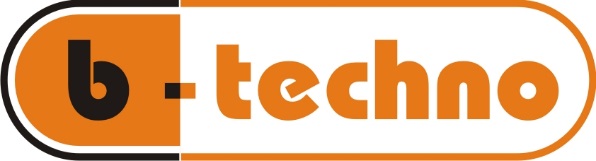 107370, Москва, Открытое шоссе, д. 12, стр. 3тел.(499) 167-00-01, тел./факс:(499) 168-24-10www.b-techno.ru; е-mail: info@b-techno.ru Коммерческое предложение ООО «Би-Техно» предлагает рассмотреть следующее оборудование:Описание оборудованияНастольный вакуумный упаковщик HVC-260T/1A (DZ-260/PD)Страна-производитель: Китай. 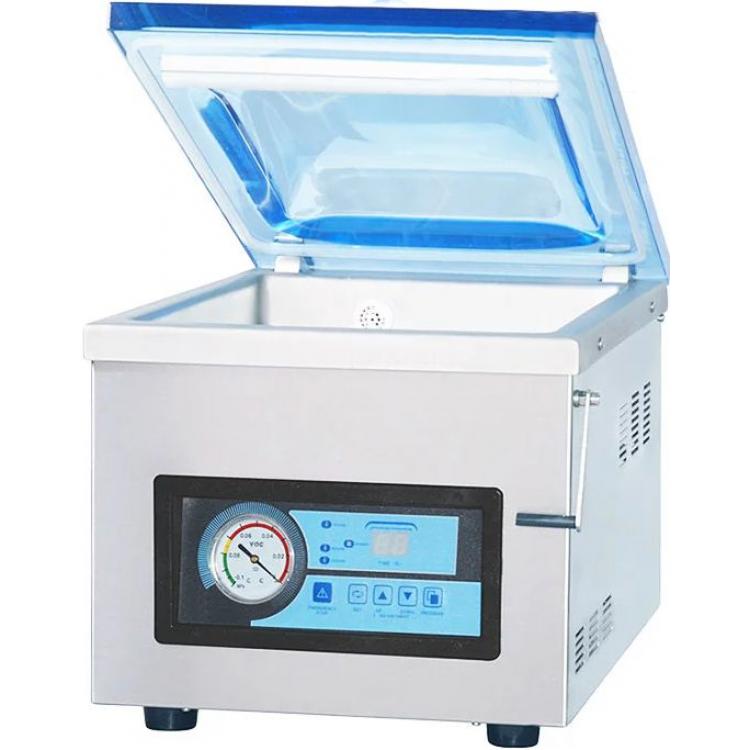 Настольный однокамерный вакуумный упаковщик HVC-260T/1A (DZ-260/PD) отличается компактными размерами и минимальным энергопотреблением. Области применения:Это отличный бюджетный аппарат для вакуумной упаковки продуктов — для мяса (охлажденного и замороженного), для рыбы, для сыра и других продуктов. Срок хранения продукции значительно возрастает, благодаря тому, что внутри упаковки создается вакуум.Данный настольный аппарат активно используется не только на малых производственных предприятиях, в магазинах, ресторанах, фаст-фудах и т.д., но и, к примеру, в банковской сфере - для упаковки банкнот либо важных документов, ценных бумаг и пр.Особенности:Обеспечивает быструю откачку воздуха из пакета. Одна запаечная планка, ширина шва 5 мм. Корпус аппарата изготавливается полностью из нержавеющей стали, что является гарантией длительного срока службы. Выбор режимов и функций осуществляется при помощи сенсорной панели управления.Краткие технические характеристики: Напряжение (В/Гц) AC 	220/50 Мощность двигателя (Вт) 	370 Мощность запайки (Вт) 	200 Предельное вакуумное давление (кПа) 	1.0 Количество запаивающих планок в камере 	1 Длина запайки (мм) 	260 Ширина шва (мм) 	5 Производительность вакуумного насоса (м³/ч) 	8 Внешние размеры камеры (Д×Ш×В) (мм) 	282×385×100 Внутренние размеры камеры (Д×Ш×В) (мм) 	260×363×100 Внешние размеры (Д×Ш×В) (мм) 	335×488×360 Материал исполнения 	Нерж. сталь Вес нетто (кг) 35Дополнительные характеристики:Производительность: 	от 1 до 3 циклов/мин.Диапазон регулировки времени: Откачка воздуха: 	от 0 до 99 сек.Запайка: 	от 0 до 9,9 сек.Погрешность установки времени откачки / запайки: 	0,1 %Мощность запайки: 	0,15 кВтПредельное вакуумное давление: 	1 кПаС уважением,Генеральный директор ООО «Би-Техно» Бочкова Ю.Р.№ п/пНаименование оборудованияЦена, $Настольный вакуумный упаковщик HVC-260T/1A (DZ-260/PD )